Asignatura: Dibujo TécnicoTema: Representación de bocetosProfesor: Verdún Ángel AlcidesObjetivo:Representar sectores productivos de la Institución. Tomando de referencia la actividad realizada en las tecnologías específicas vinculadas con granja y sectores productivos, vamos a realizar el boceto del sector que se utiliza para la implantación de pasturas y pastoreo natural. Para ello, utilizaremos la imagen 1. Recuerda que la actividad debe ser realizada en una hoja A4, con su respectivo formato y rótulo. El nombre del dibujo será: Sector de pasturas.Las referencias son las siguientes:1= Sector monte nativo Recría 12= Sector de praderas Moha3= Sector Monte nativo Recría 24= Sector de Praderas Alfalfa5= Sector de praderas Vacas en el tambo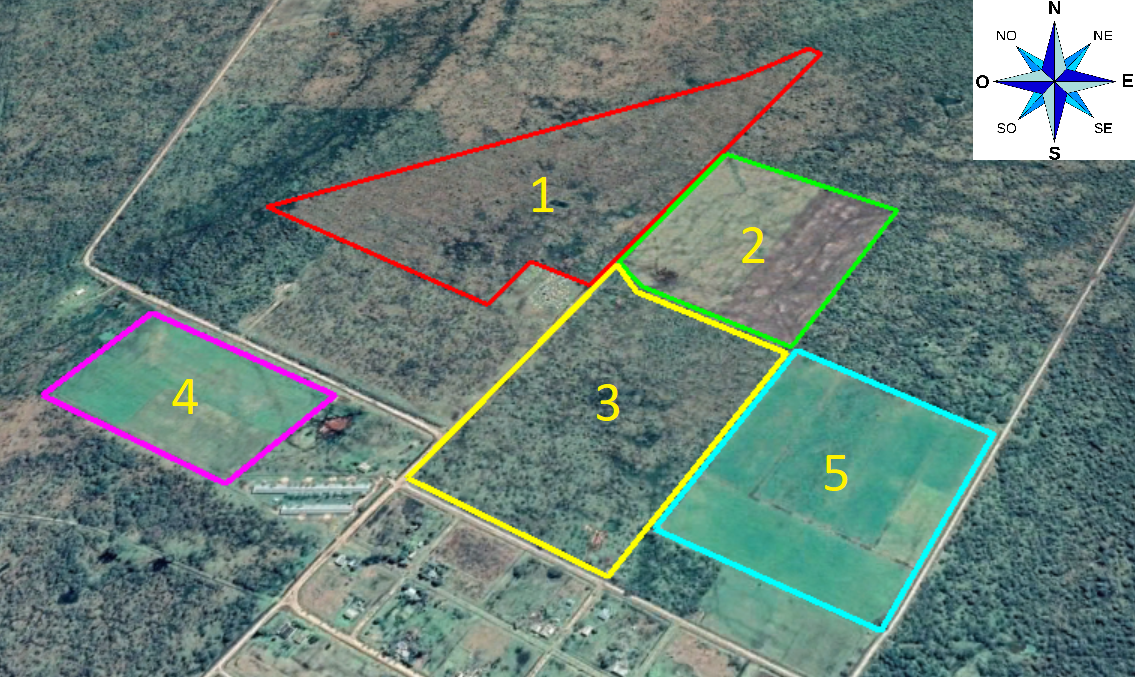 Imagen 1https://www.google.com/maps/@-30.9677242,-58.9987375,1644m/data=!3m1!1e3Actividad: Realiza la representación en una lámina A4 con su formato y rótulo. Colocando la rosa e los vientos como se trabajó en las clases virtuales. Nota: cualquier consulta por privado 3454480851. En este caso deben enviar una imagen de su hoja A4 con el formato, rótulo y los números. Fecha de entrega miércoles 11 de noviembre. Las láminas deben estar en sus carpetas de práctica de dibujo, porque llegado el momento deberán recurrir a ella como guía para realizar las próximas actividades. #Nos-cuidamos-entre-todos.Saludos Alcides 